Ukeplan 9C		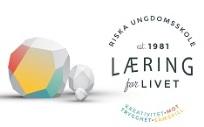 										Uke 4U1:                          Månedens egenskap: KreativitetBESKJEDER:Husk at du finner lekseplaner på: www.minskole.no/riska Chromebooken skal alltid være oppladet når du kommer på skolen!Leksehjelp tirsdager og torsdager!Daniel og Benjamin: Husk innebandy fredag - møt 07.45 v/RiskahallenSosialt mål: Vise kreative evner i et fagOrdenselever: Thea og TuvaKontakt meg hvis dere lurer på noe: tommy.langeland@sandnes.kommune.no Lekseplan:TimeMandag 20/1Tirsdag 21/1Onsdag 22/1Torsdag 23/1Fredag 24/11AVSPASERING
FOR
CABARETMUSIKKTILVALGSFAGMATEMATIKKMål og enheterMAT OG HELSE1.Nakenkake m/ vaniljekrem s.1532.Kjøttkaker i brun saus s.533. Erterstuing og koke poteter s.54 og 554. 4’er arbeid2AVSPASERING
FOR
CABARETKRLEPå sporet av JesusMATEMATIKKMål og enheterENGELSK“Holes” (Bok)MAT OG HELSE1.Nakenkake m/ vaniljekrem s.1532.Kjøttkaker i brun saus s.533. Erterstuing og koke poteter s.54 og 554. 4’er arbeid3AVSPASERING
FOR
CABARETKROPPSØVINGSpenstNORSKOverraskelse DKS 11.00-11.45(langfri etterpå)SAMFUNNSFAGUkesnyttNORSKSamtale om DKS opplegg  4AVSPASERING
FOR
CABARETTILVALGSFAGKRLEPå sporet av JesusENGELSK“Holes” (Bok)5AVSPASERING
FOR
CABARETTirsdagOnsdagTorsdagFredagUkas målorientere seg i store tekstmengder på skjerm for å finne, kombinere og vurdere relevant informasjon lytte til, oppsummere hovedinnhold og trekke ut relevant informasjon i muntlige tekster samtale om form, innhold og formål i nyere ungdomslitteratur orientere seg i store tekstmengder på skjerm for å finne, kombinere og vurdere relevant informasjon lytte til, oppsummere hovedinnhold og trekke ut relevant informasjon i muntlige tekster samtale om form, innhold og formål i nyere ungdomslitteratur orientere seg i store tekstmengder på skjerm for å finne, kombinere og vurdere relevant informasjon lytte til, oppsummere hovedinnhold og trekke ut relevant informasjon i muntlige tekster samtale om form, innhold og formål i nyere ungdomslitteratur orientere seg i store tekstmengder på skjerm for å finne, kombinere og vurdere relevant informasjon lytte til, oppsummere hovedinnhold og trekke ut relevant informasjon i muntlige tekster samtale om form, innhold og formål i nyere ungdomslitteratur NorskLeksefri :) Leksefri :) Leksefri :) Leksefri :) Ukas målKunne regne med tid:Kunne gjøre om fra timer, minutter og sekunder til desimalformKunne beregne tidsforskjellKunne regne om mellom tidssonerKunne regne med tid:Kunne gjøre om fra timer, minutter og sekunder til desimalformKunne beregne tidsforskjellKunne regne om mellom tidssonerKunne regne med tid:Kunne gjøre om fra timer, minutter og sekunder til desimalformKunne beregne tidsforskjellKunne regne om mellom tidssonerKunne regne med tid:Kunne gjøre om fra timer, minutter og sekunder til desimalformKunne beregne tidsforskjellKunne regne om mellom tidssonerMatematikkOppgavebok:Nivå 1: Velg 3 oppgaver fra s. 74-75Nivå 2:Velg 3 oppgaver fra s. 76-77Nivå 3:Velg 3 oppgaver fra s. 78-79Ukas målLese en bok på engelsk og ha en fagsamtale om boka i etterkantLese en bok på engelsk og ha en fagsamtale om boka i etterkantLese en bok på engelsk og ha en fagsamtale om boka i etterkantLese en bok på engelsk og ha en fagsamtale om boka i etterkantEngelskLes 30 min. i “Holes”Les 30 min. i “Holes”Ukas målVære oppdatert på nyheterVære oppdatert på nyheterVære oppdatert på nyheterVære oppdatert på nyheterSamfunnsfagFølg litt med på nyhetene denne uka (til ukenytt)Ukas målDu kan fortelle om personen Jesu og kjenner til noen av fortellingene om han.Du kan navn på de fire evangeliene i Bibelen og vet hva som kjennetegner hvert av dem.Du kan fortelle om personen Jesu og kjenner til noen av fortellingene om han.Du kan navn på de fire evangeliene i Bibelen og vet hva som kjennetegner hvert av dem.Du kan fortelle om personen Jesu og kjenner til noen av fortellingene om han.Du kan navn på de fire evangeliene i Bibelen og vet hva som kjennetegner hvert av dem.Du kan fortelle om personen Jesu og kjenner til noen av fortellingene om han.Du kan navn på de fire evangeliene i Bibelen og vet hva som kjennetegner hvert av dem.KRLELes s.75 - 77 i Horisonter.Skriv ned navn på de fire evangeliene og to ting som kjennetegner hvert av de. Skriv i skriveboka eller på chromebook (krle-mappa).Les s.75 - 77 i Horisonter.Skriv ned navn på de fire evangeliene og to ting som kjennetegner hvert av de. Skriv i skriveboka eller på chromebook (krle-mappa).Les s.75 - 77 i Horisonter.Skriv ned navn på de fire evangeliene og to ting som kjennetegner hvert av de. Skriv i skriveboka eller på chromebook (krle-mappa).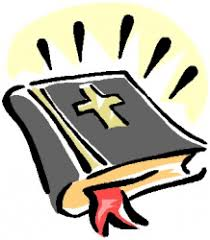 Ukas målTrene spenstTrene spenstTrene spenstTrene spenstKroppsøvingHusk inne-gymtøy!Ukas målKunne fortelle om ulike kjøkkenredskaper, tilberedningsmetoder og matvaner opp gjennom tidene og kunne forklare hvordan disse, og kostholdet, har endre seg og påvirket folk.Vite hvordan norsk mattradisjoner har utviklet seg gjennom tidene.Kunne fortelle om ulike konserveringsmetoder.Kunne fortelle om ulike kjøkkenredskaper, tilberedningsmetoder og matvaner opp gjennom tidene og kunne forklare hvordan disse, og kostholdet, har endre seg og påvirket folk.Vite hvordan norsk mattradisjoner har utviklet seg gjennom tidene.Kunne fortelle om ulike konserveringsmetoder.Kunne fortelle om ulike kjøkkenredskaper, tilberedningsmetoder og matvaner opp gjennom tidene og kunne forklare hvordan disse, og kostholdet, har endre seg og påvirket folk.Vite hvordan norsk mattradisjoner har utviklet seg gjennom tidene.Kunne fortelle om ulike konserveringsmetoder.Kunne fortelle om ulike kjøkkenredskaper, tilberedningsmetoder og matvaner opp gjennom tidene og kunne forklare hvordan disse, og kostholdet, har endre seg og påvirket folk.Vite hvordan norsk mattradisjoner har utviklet seg gjennom tidene.Kunne fortelle om ulike konserveringsmetoder.Mat og helseSkriv i dokument og lever i classroom: Les s. 100-106 (minus s. 104-105). Lag en tidslinje om ulike kjøkkenredskaper og tilberedningsmetoder. Velg om du vil lage den på ark og ta bilde som du legger inn på CB eller om du lager den direkte på CB. Bruk tidslinjen på s. 102-103 som utgangspunkt. Skriv noen setninger om hvert bilde.Fordypningsstoff: Les Mat i Norge s. 113-117 i Matlyst.Skriv i dokument og lever i classroom: Les s. 100-106 (minus s. 104-105). Lag en tidslinje om ulike kjøkkenredskaper og tilberedningsmetoder. Velg om du vil lage den på ark og ta bilde som du legger inn på CB eller om du lager den direkte på CB. Bruk tidslinjen på s. 102-103 som utgangspunkt. Skriv noen setninger om hvert bilde.Fordypningsstoff: Les Mat i Norge s. 113-117 i Matlyst.Skriv i dokument og lever i classroom: Les s. 100-106 (minus s. 104-105). Lag en tidslinje om ulike kjøkkenredskaper og tilberedningsmetoder. Velg om du vil lage den på ark og ta bilde som du legger inn på CB eller om du lager den direkte på CB. Bruk tidslinjen på s. 102-103 som utgangspunkt. Skriv noen setninger om hvert bilde.Fordypningsstoff: Les Mat i Norge s. 113-117 i Matlyst.Skriv i dokument og lever i classroom: Les s. 100-106 (minus s. 104-105). Lag en tidslinje om ulike kjøkkenredskaper og tilberedningsmetoder. Velg om du vil lage den på ark og ta bilde som du legger inn på CB eller om du lager den direkte på CB. Bruk tidslinjen på s. 102-103 som utgangspunkt. Skriv noen setninger om hvert bilde.Fordypningsstoff: Les Mat i Norge s. 113-117 i Matlyst.Ukas målHolde orden  på arbeidsplassen.Alltid  gjøre sitt besteHolde orden  på arbeidsplassen.Alltid  gjøre sitt besteHolde orden  på arbeidsplassen.Alltid  gjøre sitt besteHolde orden  på arbeidsplassen.Alltid  gjøre sitt besteArbeidslivsfagVi fortsetter med  styltene og strikkingen. Vi fortsetter med  styltene og strikkingen. Vi fortsetter med  styltene og strikkingen. Vi fortsetter med  styltene og strikkingen. Ukas målVi starter med nytt kapitel “Die deutsche Hauptstadt” som handler om byen Berlin.kunne bruke preposisjoner som styrer akkusativkunne bestille en reise ved bruk av tysk språkVi starter med nytt kapitel “Die deutsche Hauptstadt” som handler om byen Berlin.kunne bruke preposisjoner som styrer akkusativkunne bestille en reise ved bruk av tysk språkVi starter med nytt kapitel “Die deutsche Hauptstadt” som handler om byen Berlin.kunne bruke preposisjoner som styrer akkusativkunne bestille en reise ved bruk av tysk språkVi starter med nytt kapitel “Die deutsche Hauptstadt” som handler om byen Berlin.kunne bruke preposisjoner som styrer akkusativkunne bestille en reise ved bruk av tysk språkTyskLekse: se lekseark på classroom.Lekse: se lekseark på classroom.Lekse: se lekseark på classroom.Lekse: se lekseark på classroom.Ukas mål- Du kan regne ut hva utenlandsk valuta koster i norske kroner.- Du kan regne ut hva norske kroner koster i utenlandsk valuta.- Du kan regne ut enhetskrusen.- Du kan regne ut hva utenlandsk valuta koster i norske kroner.- Du kan regne ut hva norske kroner koster i utenlandsk valuta.- Du kan regne ut enhetskrusen.- Du kan regne ut hva utenlandsk valuta koster i norske kroner.- Du kan regne ut hva norske kroner koster i utenlandsk valuta.- Du kan regne ut enhetskrusen.- Du kan regne ut hva utenlandsk valuta koster i norske kroner.- Du kan regne ut hva norske kroner koster i utenlandsk valuta.- Du kan regne ut enhetskrusen.Matte fordypningVi fortsetter å jobbe med valuta og ser på ulike oppgaver knyttet til dette. Husk å ha med deg skrivebok, skrivesaker og oppladet chromebook.Vi fortsetter å jobbe med valuta og ser på ulike oppgaver knyttet til dette. Husk å ha med deg skrivebok, skrivesaker og oppladet chromebook.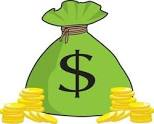 Ukas målFranskUkas målSynnøve sine: Sjangeroppgaven; Diskutere særtrekk ved ulike musikksjangereGjenkjenne og benevne forskjellige instrumenter og ensembler innenfor ulike sjangereSynnøve sine: Sjangeroppgaven; Diskutere særtrekk ved ulike musikksjangereGjenkjenne og benevne forskjellige instrumenter og ensembler innenfor ulike sjangereSynnøve sine: Sjangeroppgaven; Diskutere særtrekk ved ulike musikksjangereGjenkjenne og benevne forskjellige instrumenter og ensembler innenfor ulike sjangereSynnøve sine: Sjangeroppgaven; Diskutere særtrekk ved ulike musikksjangereGjenkjenne og benevne forskjellige instrumenter og ensembler innenfor ulike sjangereMusikk